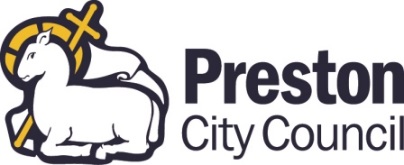 EMPLOYEE	       						SPECIFICATION			                         Directorate: Communities and EnvironmentDirectorate: Communities and EnvironmentSection: Avenham Pavilion CafeSection: Avenham Pavilion CafePost No:ENPS01040Designation:Casual Cafe Assistant Designation:Casual Cafe Assistant Grade: FLW £12 an hour Qualification:D	GCSE Maths and English at Grade C or above or equivalentD	Level 2 Food Hygiene Certificate Knowledge/Skills/Abilities:E	High level of enthusiasm, energy and commitment E        Helpful and polite to the public at all timesE	Excellent customer service skillsE        Ability to stay calm and cope under pressureE	Have the ability to undertake simple cash handlingE      	Ability to pass on information about menus and food ingredientsE      	Preparing basic hot and cold foodsE	Ability to assist with setting up café and counter, before during and end of dayE	Help with general cleaning and tidyingE      	Ability to undertake lifting and handling of equipment (with the appropriate training)E      	To be self-motivated
E	Aware of Food Safety and Food Hygiene (training available)D	Knowledge of stock controlD	Experience of till and chip and pin operationExperience:E	Experience of dealing with the publicD  	Experience as a barista in a busy environment (training available)D	Experience of working in a café or other customer-facing roleSpecial Requirement:E     	Be willing to undertake appropriate trainingE	Be of smart appearanceE	Have a pleasant and courteous mannerE      	Be willing to work extra hours to cover holidays, sickness, etc and to work alone during           lunchtimes and other occasions E      	Able to work Monday – Sunday daytimes NB   E    Essential        D     Desirable